NávrhNariadenie vládySlovenskej republikyz .............. 2022,ktorým sa mení a dopĺňa nariadenie vlády Slovenskej republiky č. 269/2010 Z. z., ktorým sa ustanovujú požiadavky na dosiahnutie dobrého stavu vôd v znení nariadenia vlády Slovenskej republiky č. 398/2012 Z. z.Vláda Slovenskej republiky podľa § 36 ods. 19 a § 81 ods. 1 písm. c) zákona č. 364/2004 Z. z. o vodách a o zmene zákona Slovenskej národnej rady č. 372/1990 Zb. o priestupkoch v znení neskorších predpisov (vodný zákon) v znení neskorších predpisov nariaďuje:Čl. INariadenie vlády Slovenskej republiky č. 269/2010 Z. z., ktorým sa ustanovujú požiadavky na dosiahnutie dobrého stavu vôd v znení nariadenia vlády Slovenskej republiky č. 398/2012 Z. z. sa mení a dopĺňa takto:V § 5 ods. 14 sa na konci pripájajú tieto slová: „alebo inej obdobnej technickej špecifikácie s porovnateľnými alebo prísnejšími požiadavkami“.Za § 5 sa vkladá § 5a, ktorý vrátane nadpisu znie:„§ 5aMalé čistiarne odpadových vôd do 50 ekvivalentných obyvateľov(1) Malé čistiarne odpadových vôd do 50 ekvivalentných obyvateľov sa realizujú, ak pripojenie nehnuteľnosti na verejnú kanalizáciu nie je technicky možné a vyžaduje si  neprimerane vysoké náklady.(2) Na základe konštrukčno-technologickej skladby sa rozlišujú tieto základné typy malých čistiarní odpadových vôd do 50 ekvivalentných obyvateľov: a) intenzívne, ktoré podliehajú postupu podľa osobitného predpisu3a)  a       b) extenzívne, ktoré sú budované na mieste s predradeným predčistením a s horizontálnym  filtrom alebo vertikálnym filtrom. (3) Definícia kategórií malých čistiarní odpadových vôd do 50 ekvivalentných obyvateľov a ich využitie sú uvedené v prílohe č. 14b časti A. 1.  (4) V oblasti, kde už je centrálne zneškodňovanie odpadových vôd zabezpečené prostredníctvom vybudovanej verejnej kanalizácie, nie je možné využitie malej čistiarne odpadových vôd do 50 ekvivalentných obyvateľov okrem prípadov, ak je pripojenie na verejnú kanalizáciu technicky alebo ekonomicky neprimerane nákladné.(5) V oblasti, kde bude centrálne zneškodňovanie odpadových vôd verejnou kanalizáciou realizované do desať rokov, je možné dočasné alebo prechodné odvádzanie vyčistených odpadových vôd do povrchových vôd alebo podzemných vôd prostredníctvom malej čistiarne odpadových vôd do 50 ekvivalentných obyvateľov s biologickým stupňom.V oblasti, kde bude centrálne zneškodňovanie odpadových vôd realizované za viac ako 10 rokov, je možné dlhodobé odvádzanie vyčistených odpadových vôd do povrchových vôd alebo podzemných vôd prostredníctvom malej čistiarne odpadových vôd do 50 ekvivalentných obyvateľov s biologickým stupňom.(7) V ochranných pásmach povrchových vodárenských zdrojov a podzemných vodárenských zdrojov, pri rekreačných vodných plochách vhodných na kúpanie, môže byť vzhľadom na lokalizáciu povolenie na použitie malej čistiarne odpadových vôd do 50 ekvivalentných obyvateľov zamietnuté.(8) Minimálne účinnosti čistenia malých čistiarní odpadových vôd do 50 ekvivalentných obyvateľov pre kategórie výrobkov označovaných CE v percentách pre vypúšťanie vyčistených odpadových vôd do povrchových vôd sú uvedené v prílohe č. 14b časti A.2.1.(9) Minimálne účinnosti čistenia malých čistiarní odpadových vôd do 50 ekvivalentných obyvateľov pre kategórie výrobkov označovaných CE v percentách pre vypúšťanie vyčistených odpadových vôd do podzemných vôd sú uvedené v prílohe č. 14b časti A.2.2.(10) Prednostne sa vyčistené odpadové vody z malých čistiarní odpadových vôd do 50 ekvivalentných obyvateľov vypúšťajú do povrchových vôd je potrebné zabezpečiť možnosť odberu vzoriek pre kontrolu. Pri nutnosti ich vypúšťania do podzemných vôd je potrebné zabezpečiť možnosť odberu vzoriek pre kontrolu a takisto zrealizovať vsakovací objekt.(11) Limitné hodnoty ukazovateľov znečistenia vypúšťaných splaškových odpadových vôd 
do povrchových vôd pre malé čistiarne odpadových vôd do 50 EO sú uvedené v prílohe č. 6 v tabuľke časti A.1.1. (12) Limitné hodnoty ukazovateľov znečistenia vypúšťaných splaškových odpadových vôd do podzemných vôd  sú uvedené v prílohe č. 6 v tabuľke časti A.2.(13) Prevádzku malej čistiarne odpadových vôd do 50 ekvivalentných obyvateľov vykonáva jej vlastník podľa rozhodnutia orgánu štátnej vodnej správy a podľa návodu uvedeného v prevádzkovom poriadku a doporučení od výrobcu. Prevádzka malej čistiarne odpadových vôd do 50 ekvivalentných obyvateľov zahŕňa pravidelnú kontrolu stavu a funkčnosti, údržbu, pravidelný odvoz a zneškodnenie kalu, evidenciu o odvoze kalu oprávnenou osobou, prípadne diaľkový monitoring funkčnosti. Závady zistené vlastníkom malej čistiarne odpadových vôd do 50 ekvivalentných obyvateľov konzultuje s revíznym technikom alebo dodávateľom malej čistiarne odpadových vôd do 50 ekvivalentných obyvateľov a zaznamená ich do prevádzkového denníka a bezodkladne ich odstráni.(14) Revízny technik je oprávnená osoba s osvedčením na kontrolu stavu a funkčnosti malej čistiarne odpadových vôd do 50 ekvivalentných obyvateľov. Osvedčenie pre revízneho technika vydáva poverená osoba podľa § 36 ods. 19 zákona fyzickej osobe po absolvovaní preškolenia s periodickým overením znalostí a splnenia požiadavky na vzdelanie a prax. Vyžaduje sa minimálne úplné stredné odborné vzdelanie technického alebo prírodovedného zamerania a najmenej päťročná odborná prax vo vodohospodárskom odvetví alebo obdobnom technickom odvetví a absolvovanie odborného preškolenia. Vzor osvedčenia pre revízneho technika je uvedený v prílohe č. 14a.  (15) Technickú revíziu malej čistiarne odpadových vôd do 50 ekvivalentných obyvateľov vykonáva revízny technik, a to podľa prílohy č. 14b tabuľky časti A.3.1 bez diaľkového monitoringu a podľa prílohy č. 14b tabuľky časti A.3.2 s diaľkovým monitoringom. Technická revízia zahŕňa posúdenie fyzického stavu súboru objektov a zariadení malej čistiarne odpadových vôd do 50 ekvivalentných obyvateľov, spôsobu prevádzkovania v súlade s rozhodnutím orgánu štátnej vodnej správy a prevádzkového poriadku, a kontrolu vedenia prevádzkovej dokumentácie.(16) Protokol o technickej revízii malej čistiarne odpadových vôd do 50 ekvivalentných obyvateľov vypracuje  revízny technik na základe osvedčenia a vlastník ho zašle  príslušnému okresnému úradu vo frekvencii podľa prílohy č. 14b časti A.3.1 alebo A.3.2.(17) Vlastník malej čistiarne odpadových vôd do 50 ekvivalentných obyvateľov vedie prevádzkový denník vo forme písomného záznamu, elektronického záznamu alebo zoznamu zápisov s uvedením dátumov o sledovaní prevádzky malej čistiarne odpadových vôd do 50 ekvivalentných obyvateľov. Prevádzkový denník obsahujea) záznam o vykonaní údržby,b) protokol o vykonanom odbere vzorky odpadovej vody a protokol o skúške vzorky,c) záznam o odvoze kalu,d) záznam o poruchách, mimoriadnych udalostiach a zásahoch, ktoré sa vykonali na danom zariadení.(18) Odvoz a zneškodnenie kalu zabezpečuje vlastník malej čistiarne odpadových vôd do 50 ekvivalentných obyvateľov prostredníctvom oprávnenej osoby podľa § 36 ods. 4 zákona, ktorá zabezpečuje odvoz odpadových vôd a kalu do čistiarne odpadových vôd, prípadne na iné miesta spracovania, a je zaznamenaný v prevádzkovom denníku malej čistiarne odpadových vôd do 50 ekvivalentných obyvateľov.“.Poznámka pod čiarou k odkazu 3a znie:„3a) Čl. 4 až 6 nariadenia Európskeho parlamentu a Rady (EÚ) č. 305/2011 z 9. marca 2011, ktorým sa ustanovujú harmonizované podmienky uvádzania stavebných výrobkov na trh a ktorým sa ruší smernica Rady 89/106/EHS (Ú. v. EÚ L 88, 4.4. 2011) v platnom znení.“.3. Za § 10 sa vkladá § 10a, ktorý vrátane nadpisu znie: „§ 10aPrechodné ustanovenia k úpravám účinným od 1. mája 2022(1) Požiadavky o kategóriách, minimálnej účinnosti, limitných hodnotách ukazovateľov znečistenia vypúšťaných splaškových odpadových vôd do povrchových vôd a do podzemných vôd, prevádzke, prevádzkovom denníku a revíznom technikovi na kontrolu stavu a funkčnosti malej čistiarne odpadových vôd do 50 ekvivalentných obyvateľov sa uvedú do súladu so znením účinným od 1. mája 2022 najneskôr do 1. januára 2024, inak je prevádzka malej čistiarne odpadových vôd do 50 ekvivalentných obyvateľov v rozpore so zákonom.(2) Technická revízia prevádzky malej čistiarne odpadových vôd do 50 ekvivalentných obyvateľov sa uskutočňuje od 1. januára 2023 a protokol o technickej revízii malej čistiarne odpadových vôd do 50 ekvivalentných obyvateľov vypracuje  oprávnená osoba do 30. januára nasledujúceho kalendárneho roka.“.4. V prílohe č. 6 tabuľke časti A.1  sa vypúšťa riadok pre veľkosť zdroja znečistenia do 50 ekvivalentných obyvateľov a dopĺňajú sa tieto riadky: „“.5. V prílohe č. 6 sa za tabuľku časť A.1 vkladá tabuľka časť A1.1, ktorá znie:„Časť A.1.1Limitné hodnoty ukazovateľov znečistenia vypúšťaných splaškových odpadových vôd do povrchových vôd pre malé čistiarne odpadových vôd do 50 EO“.6. V prílohe č. 6 tabuľka časť A.2 znie:„Časť A.2Limitné hodnoty ukazovateľov znečistenia vypúšťaných splaškových odpadových vôd  do podzemných vôd pre malé čistiarne odpadových vôd do 50 EO“.7. Za prílohu č. 14 sa vkladajú prílohy č. 14a a 14b, ktoré znejú:„Príloha č. 14a k nariadeniu vlády č.269/2010 Z. z. 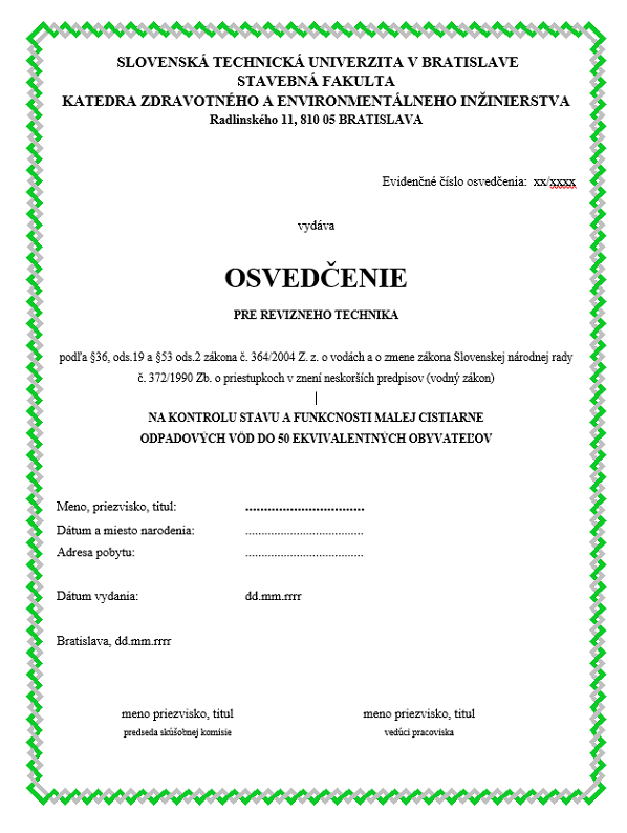 Príloha č. 14b k nariadeniu vlády č.269/2010 Z. z. Časť A.1Prevádzka intenzívnych a extenzívnych malých čistiarní odpadových vôd do 50 ekvivalentných obyvateľov musí spĺňať limitné hodnoty ukazovateľov podľa prílohy č. 6 tabuľka časti A.1.1 a časti A.2.Kategória I:  Kategória spĺňajúca minimálne požiadavky orgánu štátnej vodnej správy na vypúšťanie do povrchových vôd a podzemných vôd pre väčšinu lokalít s odstránením organického znečistenia. Prevádzka intenzívnych a extenzívnych malých čistiarní odpadových vôd do 50 ekvivalentných obyvateľov musí spĺňať limitné hodnoty ukazovateľov podľa prílohy č. 6 tabuľka časti A.1.1 a časti A.2.
Pre intenzívne malé čistiarne odpadových vôd do 50 ekvivalentných obyvateľov musí byť doložené vyhlásenie o parametroch podľa technickej normy alebo inej obdobnej technickej špecifikácie s porovnateľnými alebo prísnejšími požiadavkami,1) kde je potvrdená požadovaná účinnosť odstránenia organického znečistenia BSK5 podľa tabuľky časti A.2.1 a tabuľky časti A.2.2.Kategória II: Kategória spĺňajúca zvýšené požiadavky orgánu štátnej vodnej správy na vypúšťanie do povrchových vôd a podzemných vôd v oblastiach, kde je vzhľadom na potrebu zvýšenej ochrany vôd nutné limitovať koncentráciu amoniakálneho znečistenia. Prevádzka intenzívnych a extenzívnych malých čistiarní odpadových vôd do 50 ekvivalentných obyvateľov musí spĺňať limitné hodnoty ukazovateľov podľa prílohy č. 6 tabuľka časti A.1.1 a časti A.2. Pre intenzívne malé čistiarne odpadových vôd do 50 ekvivalentných obyvateľov musí byť doložené vyhlásenie o parametroch podľa technickej normy alebo inej obdobnej technickej špecifikácie s porovnateľnými alebo prísnejšími požiadavkami1), kde  je potvrdená požadovaná účinnosť odstránenia organického znečistenia BSK5, nerozpustených látok a N-NH4 podľa tabuľky časti A.2.1 a tabuľky časti A.2.2. Kategória III: Kategória spĺňajúca zvýšené požiadavky orgánu štátnej vodnej správy na vypúšťanie do povrchových vôd a podzemných vôd napr. v chránených vodohospodárskych oblastiach2) s požiadavkou na zníženie koncentrácie celkového dusíka, aby nemohlo dôjsť k narušeniu ekosystému a k nežiadúcemu stavu kvality povrchových vôd a podzemných vôd. Prevádzka intenzívnych a extenzívnych malých čistiarní odpadových vôd do 50 ekvivalentných obyvateľov musí spĺňať limitné hodnoty ukazovateľov podľa prílohy č. 6 tabuľka časti A.1.1 a časti A.2. Pre intenzívne malé čistiarne odpadových vôd do 50 ekvivalentných obyvateľov musí byť doložené vyhlásenie o parametroch podľa technickej normy alebo inej obdobnej technickej špecifikácie s porovnateľnými alebo prísnejšími požiadavkami1), kde je potvrdená požadovaná účinnosť odstránenia organického znečistenia BSK5,  nerozpustených látok, N-NH4 a Ncelk podľa tabuľky časti A.2.1 a  časti A.2.2.Kategória +P: Kategória spĺňajúca zvýšené požiadavky na vypúšťanie do povrchových vôd podľa kategórie III v chránených vodohospodárskych oblastiach2) s požiadavkou na zníženie koncentrácie fosforu. Prevádzka intenzívnych a extenzívnych malých čistiarní odpadových vôd do 50 ekvivalentných obyvateľov musí spĺňať limitné hodnoty ukazovateľov podľa prílohy č. 6 tabuľka časti A.1.1 a časti A.2.. Pre intenzívne malé čistiarne odpadových vôd do 50 ekvivalentných obyvateľov musí byť doložené vyhlásenie o parametroch podľa technickej normy alebo inej obdobnej technickej špecifikácie s porovnateľnými alebo prísnejšími požiadavkami1), kde  je potvrdená požadovaná účinnosť odstránenia celkového fosforu podľa tabuľky časti A.2.1 a  časti A.2.2. Kategória +D Kategória spĺňajúca zvýšené požiadavky na vypúšťanie do povrchových vôd a podzemných vôd podľa kategórie III v chránených vodohospodárskych oblastiach 2) ochranných pásmach vodárenských zdrojov3), pri rekreačných vodných plochách (vody na kúpanie) s požiadavkou na zníženie mikrobiologického znečistenia. Prevádzka intenzívnych a extenzívnych malých čistiarní odpadových vôd do 50 ekvivalentných obyvateľov musí spĺňať limitné hodnoty ukazovateľov podľa prílohy č. 6 tabuľka časti A.1.1 a časti A.2. Pre intenzívne malé čistiarne odpadových vôd do 50 ekvivalentných obyvateľov sa dokladá vyhlásenie o parametroch podľa technickej normy alebo inej obdobnej technickej špecifikácie s porovnateľnými alebo prísnejšími požiadavkami1), kde  je potvrdená požadovaná účinnosť odstránenia mikrobiologického znečistenia E.coli a Enterokokov podľa tabuľky časti A.2.1 a časti A.2.2.  1) STN EN 12566-3  Malé čistiarne odpadových vôd do 50 EO. Časť 3: Balené a/alebo na mieste montované čistiarne splaškových (75 6403).2) § 2 zákona č. 305/2018 Z. z. o chránených oblastiach prirodzenej akumulácie vôd a o zmene a doplnení niektorých zákonov.3) § 5 vyhlášky č. 29/2005 Z. z., ktorou sa ustanovujú podrobnosti o určovaní ochranných pásiem vodárenských zdrojov, o opatreniach na ochranu vôd a o technických úpravách v ochranných pásmach vodárenských zdrojov.Časť A.1.1Kategorizácia malých čistiarní odpadových vôd do 50 ekvivalentných obyvateľov Časť A.2.1Minimálne účinnosti čistenia malých čistiarní odpadových vôd do 50 ekvivalentných obyvateľov pre kategórie výrobkov  označovaných CE v percentách pre vypúšťanie vyčistených odpadových vôd do povrchových vôdČasť A.2.2Minimálne účinnosti čistenia malých čistiarní odpadových vôd do 50 ekvivalentných obyvateľov pre kategórie výrobkov označovaných CE v percentách pre vypúšťanie vyčistených odpadových vôd do podzemných vôdČasť A.3.1Technická revízia malej čistiarne odpadových vôd do 50 ekvivalentných obyvateľov bez diaľkového monitoringuČasť A.3.2Technická revízia malej čistiarne odpadových vôd do 50 ekvivalentných obyvateľov s diaľkovým monitoringom“.Čl. IIToto nariadenie nadobúda účinnosť 1. novembra 2022.Veľkosť zdroja1) (EO)CHSKCr(mg/l)CHSKCr(mg/l)BSK5 (ATM)(mg/l)BSK5 (ATM)(mg/l)NL(mg/l)NL(mg/l)N – NH4(mg/l)N – NH4(mg/l)Ncelk (mg/l)Ncelk (mg/l)Pcelk (mg/l)Pcelk (mg/l)pmpmpmpmpmpm51-50015022040705080------501-200013517030603060------CHSKCr(mg/l)BSK5 (ATM)(mg/l)NL(mg/l)N – NH4(mg/l)Ncelk (mg/l)Pcelk (mg/l)E.coli (KTJ/100 ml)Enterokoky (KTJ/100 ml)“m” (mg/l) “m” (mg/l) “m” (mg/l) “m” (mg/l) “m” (mg/l) “m” (mg/l) “m” (mg/l) “m” (mg/l) “m” (mg/l) Kategória I70Kategória II505030Kategória III15040402040Kategória +P150404020404Kategória +D150404020404150100CHSKCr(mg/l)BSK5 (ATM)(mg/l)NL(mg/l)N – NH4(mg/l)Ncelk (mg/l)Pcelk (mg/l)E.coli (KTJ/100 ml)Enterokoky (KTJ/100 ml)“m” (mg/l) “m” (mg/l) “m” (mg/l) “m” (mg/l) “m” (mg/l) “m” (mg/l) “m” (mg/l) “m” (mg/l) “m” (mg/l) Kategória I – do 20 EO5050Kategória I – 20-50 EO4040Kategória II404020Kategória III12540401525Kategória +P125404015254Kategória +D125404015254150100TriedaPopisVyužitieKategória ISystémy s odstraňovaním organického znečistenia Kategória spĺňajúca minimálne požiadavky orgánu štátnej vodnej správy na vypúšťanie do povrchových vôd a podzemných vôd.Kategória IISystémy s nitrifikáciou Kategória spĺňajúca zvýšené požiadavky orgánu štátnej vodnej správy pre podzemné vody a povrchové vody (napríklad limitovanie koncentrácie amoniakálneho dusíka, aby nemohlo dôjsť k narušeniu kyslíkového režimua k nežiadúcemu stavu kvality vôd).Kategória IIISystémy s nitrifikáciou a denitrifikáciouKategória spĺňajúca zvýšené požiadavky orgánu štátnej vodnej správy napríklad v chránených vodohospodárskych oblastiach, s požiadavkou na odstraňovanie dusíka, aby nemohlo dôjsť k narušeniu ekosystému a k nežiadúcemu stavu kvality vôd.Kategória +PSystémy s dodatočným odstraňovaním fosforuKategória III doplnená o požiadavku na zníženie vypúšťania fosforu do problémových oblastí z hľadiska eutrofizácie – jazier, vodárenských tokov a nádrží. Kategória +DSystémy s dodatočnou dezinfekciou na zníženie mikrobiologického znečisteniaKategória III doplnená o požiadavku na dezinfekciu na individuálne využitie vyčistenej odpadovej vody na recykláciuKategória výrobku CECHSKCr
[%]BSK5
[%]N-NH4+
[%]Ncelk
[%]Pcelk
[%]I-80---II-8575--III75858070-+P75858080Klasifikácia výrobkuCHSKCr
[%]BSK5
[%]Ncelk
[%]Pcelk
[%]Malá čistiareň odpadových vôd CE85905040Veľkosť zdroja (EO)Kontrola bez diaľkového monitoringuKontrola bez diaľkového monitoringuVeľkosť zdroja (EO)Kategórie I,II,IIIKategórie +P,+Ddo 20 EO1x ročne1x ročne20 – 50 EO1x ročne2x ročneVeľkosť zdroja (EO)Kontrola s diaľkovým monitoringomKontrola s diaľkovým monitoringomVeľkosť zdroja (EO)Kategórie I,II,IIIKategórie +P,+Ddo 20 EO1x za dva roky1x za dva roky20 - 50 EO1x za dva roky1x za dva roky